STUDENTS INVESTIGATING PRIMARY SOURCESForward to the Future: The Declaration of Independence in Our Lives  Celebrate Freedom Week Series: Part IVHow are the ideas from the Declaration of Independence connected to our government today? A Short Activity for High School and Middle SchoolBenchmark CorrelationsActivity Documents and HandoutsProjected image of the Dunlap Broadside of the Declaration of Independence Gallery Wall/Carousel Station HandoutsForward to the Future Graphic Organizer Full Document CitationsBill of Rights, 9/25/1789; General Records of the United States Government, Record Group 11; National Archives at Washington, DC.  National Archives Identifier:  1408042. [https://catalog.archives.gov/id/1408042][https://www.docsteach.org/documents/document/bill-of-rights]Constitution of the United States, 9/17/1787; General Records of the United States Government, Record Group 11; National Archives at Washington, DC. National Archives Identifier:  1667751.  [https://catalog.archives.gov/id/1667751][https://www.docsteach.org/documents/document/constitution]Dunlap Broadside [Declaration of Independence], July 4, 1776; Rough Journals, 9/5/1774 - 3/2/1789; Records of the Continental and Confederation Congresses and the Constitutional Convention, 1765 - 1821, Record Group 360; National Archives Building, Washington DC. National Archives Identifier: 301682.[https://catalog.archives.gov/id/301682][https://www.docsteach.org/documents/document/dunlap-broadside]Activity VocabularyTeacher Note: This activity uses a Gallery Walk or Carousel strategy. Post the Activity Vocabulary on the board during the activity to assist with reading comprehension. Project the Dunlap Broadside of the Declaration of Independence - https://catalog.archives.gov/id/301682 Ask students if they can identify the document based on the image and text they have viewed. Lead students to the understanding that they are looking at the Declaration of Independence of the United States of America. Share with students that they will analyze text from the Declaration of Independence and text from the U.S. Constitution and Bill of Rights  in order to answer the question:  How are the ideas from the Declaration of Independence connected to our government today? Explain to students that they will rotate through different stations around the room. Each station has text from the Declaration of Independence, text from the Bill of Rights or U.S. Constitution and three questions. Instruct students to work as a group to read the text and answer the questions. One member of each group will serve as the leader and be responsible for recording the group’s response at each station. Place each student group at a station around the classroom. Provide students with 3-4 minutes at each station and provide time for each student group to visit each of the five stations. Teacher Note: To shorten this activity, have students visit less than all five stations.Have students return to their seats. Review the examples students came up with from the third question on the graphic organizer. Pose the following questions for discussion and closure: What are some of the big ideas from the excerpts of the Declaration of Independence, Bill of Rights and the U.S. Constitution? How are the ideas from the Declaration of Independence connected to our government today? What does this tell you about the impact of the Declaration of Independence on the U.S. government? Extension Suggestion – Provide students with copies of the full text of the Declaration of Independence, the U.S. Constitution and the Bill of Rights and instruct students to find additional connections between the three documents. 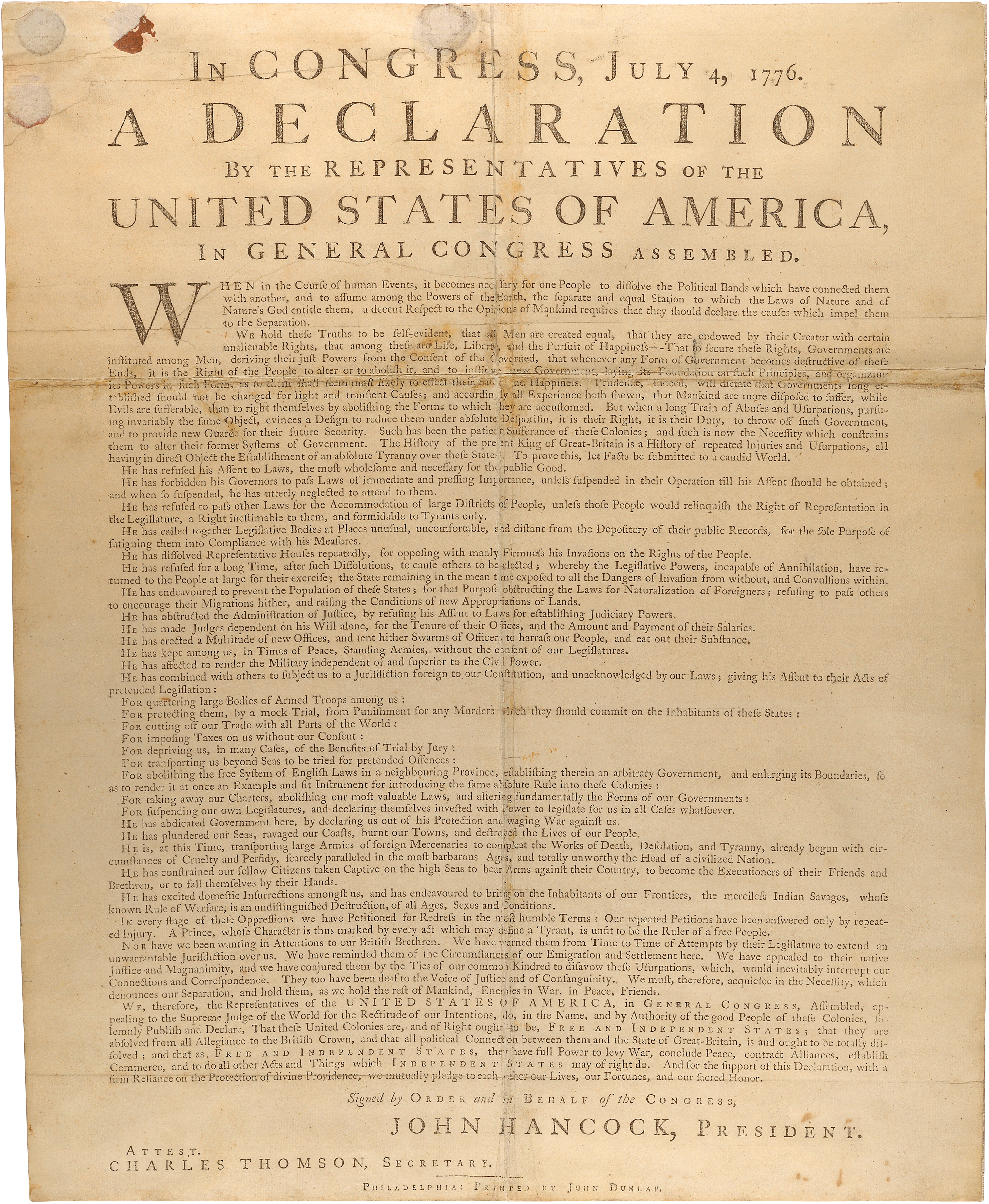 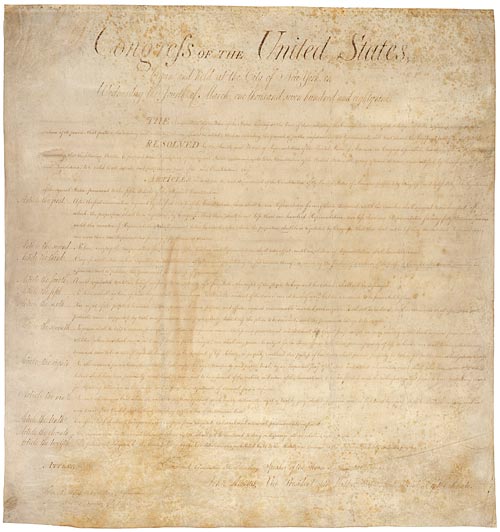 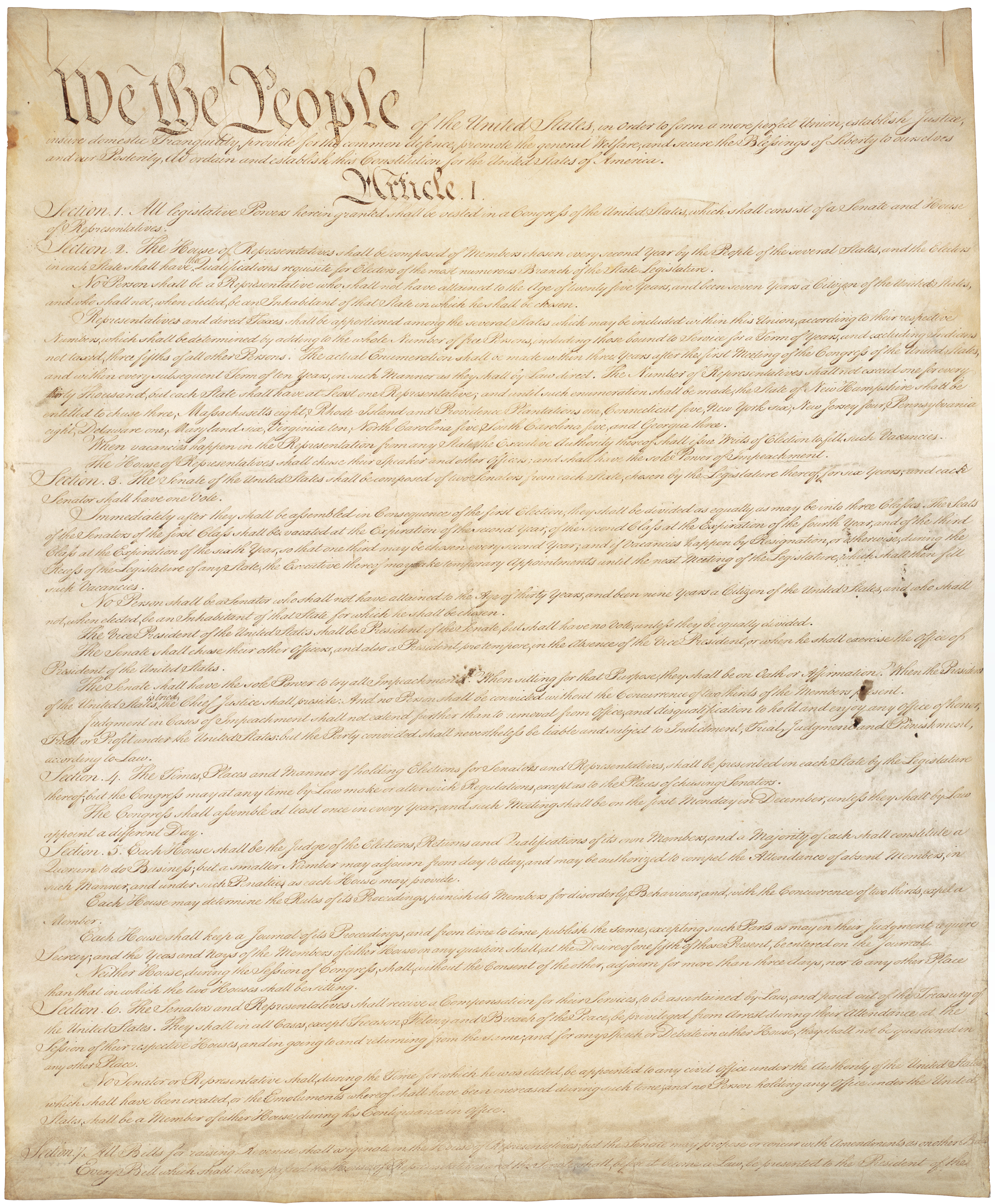 STATION 1Work with your group members to answer the following questions on your handout:1. What does the text of the First Amendment mean in your own words?2. What is the common idea between these two pieces of text?3. What is an example of this idea in life today?  STATION 2Work with your group members to answer the following questions on your handout:1. What does the text from Article I mean in your own words?2. What is the common idea between these two pieces of text?3. What is an example of this idea in life today?  STATION 3Work with your group members to answer the following questions on your handout:1. What does the text from Article V mean in your own words?2. What is the common idea between these two pieces of text?3. What is an example of this idea in life today?  STATION 4Work with your group members to answer the following questions on your handout:1. What does the text from Article III mean in your own words?2. What is the common idea between these two pieces of text?3. What is an example of this idea in life today?  STATION 5 Work with your group members to answer the following questions on your handout:1. What does the text from Article I mean in your own words?2. What is the common idea between these two pieces of text?3. What is an example of this idea in life today?  Name: _____________________________________________________							Date:_______________________________________Forward to the Future: The Declaration of Independence in Our Lives  How are the ideas from the Declaration of Independence connected to our government today? Forward to the Future: The Declaration of Independence in Our Lives – Sample Answers  How are the ideas from the Declaration of Independence connected to our government today? SS.912.CG.1.2-Explain the influence of Enlightenment ideas on the Declaration of Independence.	Benchmark Clarification: Students will identify grievances listed in the Declaration of Independence in terms of due  process of law, individual rights, natural rights, popular sovereignty and social contract. SS.912.CG.1.4- Analyze how the ideals and principles expressed in the founding documents shape America as a constitutional republic.                     Benchmark Clarification: Students will differentiate among the documents and determine how each one was individually                       significant to the founding of the United States.ELA.R.2 – Reading Informational Text ELA.R.3 – Reading Across GenresSS.8.A.3.7- Examine the structure, content, and consequences of the Declaration of Independence.SS.8.CG.1.1- Compare the views of Patriots, Loyalists and other colonists on limits of government authority, inalienable rights and resistance to tyranny. SS.7.CG.1.6- Analyze the ideas and complaints set forth in the Declaration of Independence.                     Benchmark Clarification: Students will identify the unalienable rights specifically expressed in the Preamble of the                     Declaration of Independence (e.g., life, liberty and the pursuit of happiness).                    Benchmark Clarification: Students will explain the concept of natural rights as expressed in the Declaration of                     Independence.ELA.8.R.2.2 - Analyze two or more central ideas and their development throughout a text.ELA.8.R.3.2 - Paraphrase content from grade-level texts. ELA.7.R.2.1 - Explain how individual text sections and/or features convey a purpose in texts. ELA.7.R.2.2 - Compare two or more central ideas and their development throughout a text. ELA.7.R.3.2 - Paraphrase content from grade-level texts. abolish – to end or destroyabridge – to shorten or make lessalter – to changeamendment – a change to a constitutionderiving– taking fromlegislative power – the power of the government to make lawsjudicial power – the power of the government  to interpret laws petition the government - the right to ask the government to solve a problem or to express an opinion about how the government is being runsecure  – protecttenure – time period or length of holding a position vested –  to place or give into the possession or control of some person or authorityDeclaration of IndependenceFirst Amendment of the Bill of RightsActual TextThat to secure these rights, Governments are instituted among Men…Congress shall make no law respecting an establishment of religion, or prohibiting the free exercise thereof; or abridging the freedom of speech, or of the press; or the right of the people peaceably to assemble, and to petition the Government for a redress of grievances.What does the text mean? People create governments to guarantee their natural rights to life, liberty, and the pursuit of happiness.??????Declaration of IndependenceArticle I of the U.S. ConstitutionActual TextGovernments are instituted among Men, deriving their just powers from the consent of the governed…The House of Representatives shall be composed of Members chosen every second Year by the People of the several States,What does the text mean? Governments receive their power to act fairly from the consent of the people.??????Declaration of IndependenceArticle V of the U.S. ConstitutionActual TextThat whenever any Form of Government becomes destructive of these ends, it is the Right of the People to alter or abolish it and to institute new Government…The Congress, whenever two thirds of both Houses shall deem it necessary, shall propose Amendments to this Constitution, or, on the Application of the Legislatures of two thirds of the several States, shall call a Convention for proposing Amendments,What does the text mean? When the government fails to protect the rights of the people, the people have the right and responsibility to change it  or overthrow it and start a new government.??????Declaration of IndependenceArticle III of the U.S. ConstitutionActual TextHe has made Judges dependent on his Will alone for the tenure of their offices, and the amount and payment of their salaries.Section 1: The judicial Power of the United States, shall be vested in one supreme Court, and in such inferior Courts as the Congress may from time to time ordain and establish. The Judges of both the Supreme and inferior Courts, shall hold their Offices during good Behavior, and shall, at stated Times, receive for their services, a Compensation, which shall not be diminished during their Continuance in Office.What does the text mean? The king has taken away judges’ independence to make decisions. Instead, judges have to make decisions that will please the king in order to continue to stay in their position and get paid. ??????Declaration of IndependenceArticle I of the U.S. ConstitutionActual TextHe has forbidden his Governors to pass Laws of immediate and pressing importanceAll legislative Powers herein granted shall be vested in a Congress of the United States, which shall consist of a Senate and House of Representatives.What does the text mean? He has forbidden the legislature to pass laws??????STATION 1STATION 2STATION 3STATION 4STATION 5What does the text mean in your own words?________________________________________________________________________________________________________________________________________________________________________________________________________________________________________________________________________________________________________________________________________________________________________________________________________________________________________________________________________________________________________________________________________________________________________________________________________________________________________________________________________________________________________________________________________________________________________________________________________________________________________________________________________________________________________________________________________________________________________________________________What is the common idea between the two pieces of text?________________________________________________________________________________________________________________________________________________________________________________________________________________________________________________________________________________________________________________________________________________________________________________________________________________________________________________________________________________________________________________________________________________________________________________________________________________________________________________________________________________________________________________________________________________________________________________________________________________________________________________________________________________________________________________________________________________________________________________________________What is an example of this idea in life today?________________________________________________________________________________________________________________________________________________________________________________________________________________________________________________________________________________________________________________________________________________________________________________________________________________________________________________________________________________________________________________________________________________________________________________________________________________________________________________________________________________________________________________________________________________________________________________________________________________________________________________________________________________________________________________________________________________________________________________________________STATION 1STATION 2STATION 3STATION 4STATION 5What does the text mean in your own words?This text is an amendment to the U.S. Constitution that prevents Congress from establishing a religion, and from interfering with freedom of religious exercise, press, speech, assembly, or petitionMembers of the House of Representatives are elected by the people every two years. Congress or a convention of the states can propose amendments, or changes, to the U.S. Constitution.  Judicial power belongs to the U.S. Supreme Court and lower courts. Judges receive a salary (compensation) for doing their job and are required to maintain good behavior during their time as a judge.Teacher Note: Be sure to explain to students that this only applies to federal judges. State and local level judges have different qualifications. Legislative powers belong to Congress: the Senate and House of Representatives. What is the common idea between the two pieces of text?RightsConsent of the peopleThe people have a right to change the government. Judicial power Legislative power What is an example of this idea in life today?We have rights that are protected by the government. We elect people to represents us at all levels of government. We currently have 27 amendments and many more amendments have been proposed. We have a Supreme Court and lower federal courts today that have made and continue to make decisions. We have a Congress with a House of Representatives and Senate. They are responsible for making laws for the United States. 